Si vous éprouvez des difficultés à lire ce courriel, veuillez essayer la version Web.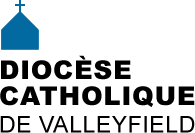 INFO HEBDO4 mai 2016                         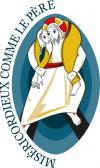 Jubilé de la MiséricordeSuggestion pour vivre la Miséricorde au quotidien:Rédigez une liste de vos «ennemis» et priez chaque jour pour eux.La confession du Jubilé: mode d'emploi. Source: www.aleteia.org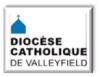 NOUVEAUTÉS AU SITE DIOCÉSAIN:Protéger les personnes les plus à risque : 5 campagnes contre l'aide médicale au suicideÉVÊQUES / ÉVÊQUE ACTUEL / HOMÉLIES/ Funérailles du chanoine Georges-Henri Cartier - 22 avril 2016Revue de presse: Saint-Télesphore : une communauté qui fait revivre la musique -  un article de Stéphanie Lacroix, posté par VIVA, le 25 avril 2016.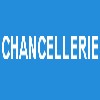 AVIS DE RECHERCHELe Diocèse aimerait communiquer avec l'abbé René Genest, qui a travaillé dans les paroisses du diocèse jusqu'en 2004 avant d'aller travailler au Diocèse de Nicolet. Les coordonnées de l'abbé Genest laissées au Diocèse de Nicolet en 2009 ne sont aujourd'hui plus valides. Si vous communiquez avec lui, merci de lui demander de contacter l'abbé Jean Trudeau au 450-373-8122 poste 243.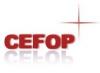 Le cours sur l'Histoire de l'Église n'est plus annulé et sera donné le 11 mai prochain à 13h30.MOIS DE MAI... MOIS DE MARIEMère de Jésus-Christ, je ne viens pas prier. Je n'ai rien à offrir et rien à demander. Je viens seulement, Mère, pour vous regarder. Vous regarder, pleurer de bonheur, savoir cela que je suis votre fils et que vous êtes là. Rien que pour un moment pendant que tout s'arrête. Être avec vous, Marie, en ce lieu où vous êtes. Ne rien dire, regarder votre visage, laisser le coeur chanter dans son propre langage. Ne rien dire, mais seulement chanter parce qu'on a le coeur trop plein. Comme le merle qui suit son idée en ces espèces de couplets soudains. Parce que vous êtes là pour toujours, simplement parce que vous êtes Marie, simplement parce que vous existez. Mère de Jésus-Christ, soyez remerciée!  Paul ClaudelPourquoi mai est-il le «mois de Marie»?  Source: www.aleteia.orgMOIS DE MAI... MOIS DE MARIEMère de Jésus-Christ, je ne viens pas prier. Je n'ai rien à offrir et rien à demander. Je viens seulement, Mère, pour vous regarder. Vous regarder, pleurer de bonheur, savoir cela que je suis votre fils et que vous êtes là. Rien que pour un moment pendant que tout s'arrête. Être avec vous, Marie, en ce lieu où vous êtes. Ne rien dire, regarder votre visage, laisser le coeur chanter dans son propre langage. Ne rien dire, mais seulement chanter parce qu'on a le coeur trop plein. Comme le merle qui suit son idée en ces espèces de couplets soudains. Parce que vous êtes là pour toujours, simplement parce que vous êtes Marie, simplement parce que vous existez. Mère de Jésus-Christ, soyez remerciée!  Paul ClaudelPourquoi mai est-il le «mois de Marie»?  Source: www.aleteia.org1er MAI: FÊTE DE SAINT JOSEPH, PATRON DES TRAVAILLEURS Bon saint Joseph, lorsque Dieu a voulu une famille pour son Fils, Il a posé son regard sur le milieu ouvrier, pour vous choisir avec Marie, montrant par-là son estime pour le travail humain.Vous avez travaillé avec cœur et vous avez partagé votre atelier avec Jésus. Votre labeur, semblable à celui des autres humains, trouvait un nouveau sens dans ce climat de la présence de Dieu.

Soutenez-nous dans l’espoir de trouver du travail devant la désolation du chômage. Conseillez les responsables d’entreprises pour une répartition équitable des tâches dans le respect de notre personne, favorisant ainsi notre épanouissement et notre bonheur.

Aidez-nous à remplir notre tâche avec joie, diligence, justice et loyauté. Préparez notre cœur à reconnaître votre Fils dans la personne de nos camarades de travail. Amen Source: Oratoire Saint-Joseph1er MAI: FÊTE DE SAINT JOSEPH, PATRON DES TRAVAILLEURS Bon saint Joseph, lorsque Dieu a voulu une famille pour son Fils, Il a posé son regard sur le milieu ouvrier, pour vous choisir avec Marie, montrant par-là son estime pour le travail humain.Vous avez travaillé avec cœur et vous avez partagé votre atelier avec Jésus. Votre labeur, semblable à celui des autres humains, trouvait un nouveau sens dans ce climat de la présence de Dieu.

Soutenez-nous dans l’espoir de trouver du travail devant la désolation du chômage. Conseillez les responsables d’entreprises pour une répartition équitable des tâches dans le respect de notre personne, favorisant ainsi notre épanouissement et notre bonheur.

Aidez-nous à remplir notre tâche avec joie, diligence, justice et loyauté. Préparez notre cœur à reconnaître votre Fils dans la personne de nos camarades de travail. Amen Source: Oratoire Saint-Joseph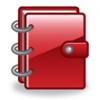 6 mai, 14h à 20h: Clinique de sang à Saint-Zotique12 mai 2016: Marche nationale pour la vie à Ottawa. Voir message de l'Organisme catholique pour la vie et la famille (OCVF). Lien à la vidéo promotionnelle.4-5 juin: Bazar à Saint-ZotiqueHORS DIOCÈSE3 juin, 18h: Gala 10e anniversaire du Réseau des Églises vertes, Montréal15 juin 2016: Ordination épiscopale de Mgr Alain Faubert, à 19h30 à la basilique-cathédrale Marie-Reine-du-Monde, à Montréal.CONSULTER LE CALENDRIER DIOCÉSAIN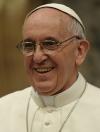 «Face aux gouffres spirituels et moraux de l’humanité, seul Dieu avec son infinie miséricorde peut nous donner le salut.»  28 avril 2016«Le Christ a vaincu le mal à la racine : Il est la Porte du salut, grande ouverte afin que chacun puisse trouver la miséricorde.»  29 avril 2016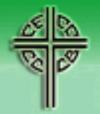 Message de l’OCVF pour la Semaine nationale pour la vie et la famille 2016Mémoire de la CECC sur le projet de loi C-14 (« aide médicale à mourir ») soumis au Comité permanent de la justice et des droits de la personne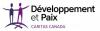 DÉVELOPPEMENT ET PAIX aux côtés de la population équatorienne suite au terrible séisme.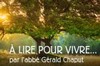 RÉFLEXIONS DE G. CHAPUTMarie de l'Incarnation ou se contenter à dire DieuReformater le chemin vers le Père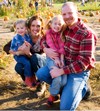 Promenade de Jane: le patrimoine de Châteauguay en vedette. Source: www.infosuroit.comUne conférence gratuite sur le compostage domestique http://www.infosuroit.com/une-conference-gratuite-sur-le-compostage-domestique/ Source: www.infosuroit.comL'expo-photo de la MRC s'arrête à Saint-Stanislas http://www.infosuroit.com/l-expo-photo-de-la-mrc-s-arrete-a-saint-stanislas/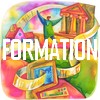 L'été vous attend à l'Institut de pastorale des Dominicains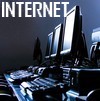 ACTIVITÉSFormation Disciples-missionnaires : jeudi 26 mai 2016 à Québec. InscriptionACTUALITÉSProximo du 29 avril 2016DIVERSTop 10 des raisons de penser que Jésus serait ton meilleur pote s'Il revenait parmi nous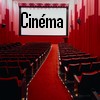 Média Film : sortie du 29 avril 2016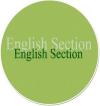 ENGLISH SECTION English Calendar CCCB - Ecuador earthquake: Development and Peace provides emergency helpCOLF Message for the 2016 National Week for Life and the FamilyCCCB brief on Bill C-14 (“medical assistance in dying”) to the Standing Committee on Justice and Human RightsHUMOURWhoever thought up the word ''Mammogram''? Every time I hear iat, I think I'm supposed to put my breast in an envelope and send it to someone.   Jan King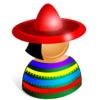 SECCIÓN EN ESPAÑOL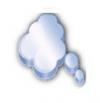 «Le bonheur ne se fabrique pas en série; il est toujours artisanal.»  Louis-N. Fortin. Pause spirituelle no 976 Gilles Cloutier.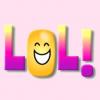 Un chevalier du Moyen Âge rentre chez lui après de nombreuses années de croisade. Lorsqu’il retire son armure, sa femme s’exclame :
– Comme tu es bronzé !
– Non, répond-il, c’est de la rouille !Source: aleteia.org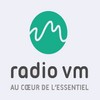 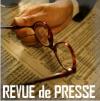 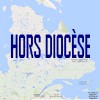 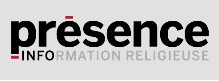 Tous droits réservés - Diocèse catholique de Valleyfield11, rue de l'église, Salaberry-de-Valleyfield, QC  J6T 1J5T 450 373.8122  - F 450 371.0000info@diocesevalleyfield.org Tous droits réservés - Diocèse catholique de Valleyfield11, rue de l'église, Salaberry-de-Valleyfield, QC  J6T 1J5T 450 373.8122  - F 450 371.0000info@diocesevalleyfield.org Faites parvenir les informations concernant vos événements à info@diocesevalleyfield.orgFaites parvenir les informations concernant vos événements à info@diocesevalleyfield.orgPour vous désinscrire: info@diocesevalleyfield.org tout en spécifiant votre nom et l'adresse électronique à désinscrire. Merci!Pour vous désinscrire: info@diocesevalleyfield.org tout en spécifiant votre nom et l'adresse électronique à désinscrire. Merci!